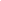 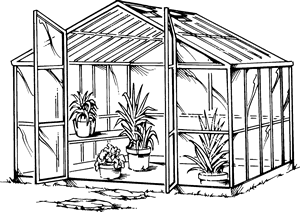 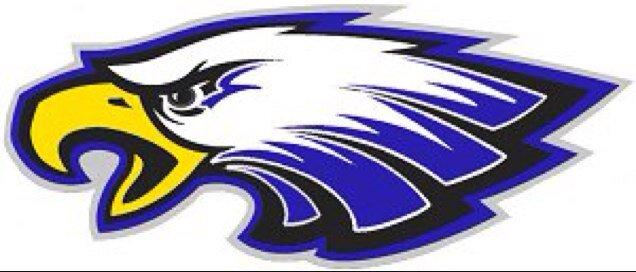 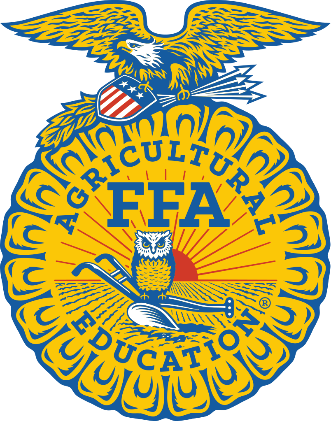 remind app- text code to 81010Remind app code for students-@Behc93 (ALL LOWERCASE)remind app code for parents/ guardians-@2h63he8 (all lowercase)google classroom-zy42n3p (all lowercase)Course Description Principles of Plant Science and Hydroculture focuses on essential knowledge and skills related to the science of plant growth. This course covers principles of plant health, growth, reproduction, and biotechnology, as well as fundamental principles of hydroponics and aquaponics. Upon completion of this course, proficient students will be prepared for more advanced coursework in horticulture science.  Goals and Objectives:Develop good habits, attitudes, judgments, and the ability to participate with others in a work environmentCreate an understanding for the importance of the agriculture industry in its entiretyDevelop student comprehension of science and mathematics content through application in agricultureCreate a desire in students to seek additional skills and knowledge in a given area of interestTextbook:  icev, google classroomGrading Procedure: If students are out more than one day, please email or use the remind app to get your missed assignments.Participation/Laboratory Activities – 30%Tests – 50%Quizzes OTHER – 20% all students will take a safety test and pass with 100%students will need to prepare to work outdoors and in the greenhouse lab weekly, dress accordinglyffa will be addressed separatelyClassroom Rules:1.	Bring all needed materials to class.2.	Be in your seat and ready to begin when you get off the bus.3.	Be respectful and polite to all people.4.	Speak at appropriate times, using appropriate language.5.	Respect other people’s property.6.	Keep cell phones off/or hidden while in the classroom.7.	Food/Drinks are allowed at appropriate times, but are privileges that can be taken away during class.8.	All safety guidelines will be followed  when given.9.	Follow all school and greenhouse rules.10.        NO TOBACCO!!!Grading Scale (NEW FOR 2022-2023)90-100 = A; 80-89 = B; 70-79 = C; 60-69 = D; 0-59 = F***Disclaimer: Assignments may change at any time.Final Exam Policy ­­As daily attendance at school is critical for academic success, Cosby High School has added an incentive to the academic program to reward individual daily attendance.All non-EOC teachers are required to administer a comprehensive final exam that assesses the mastery of standards taught throughout the semester. EOC teachers are required to administer a graded quiz or test during the final exam blocks on the dates listed above. EOC quick scores are used in the final exam column and weighted as the final exam. The graded quiz or test will be averaged with the 4th nine weeks grades.Exams are given on the last two days of both semesters. The grades on these exams will count 15% of the overall course average.School Year 2023-2024Final Exam DatesFall 2023December 14 – 2nd and 4th blocksDecember 15 – 1st and 3rd blocksSpring 2024May 20 – 2nd and 4th blocksMay 21 – 1st and 3rd blocks(In the spring, exam dates for seniors are adjusted to allow time to average grades for graduation.)ALL students in grades 9-12 have an opportunity to earn exemption on the final exam in non-EOC courses and/or final quiz/test given in the EOC courses. Teachers will follow the following guidelines in determining student exam exemption:The student has missed no more than 3 days (excused or unexcused) in the semester prior to the first day of finals. Absences for a school related activity (field trip, CTE program, athletic competition, etc.) does not count as an absence.The student is passing the class prior to the exams.The student who qualifies for exam exemption may opt to take the exam on a no harm basis. If the exam grade damages the class average, then the exam grade will not count.Teachers will administer tests in all courses and for all students except for those students who qualify for and accept the exemption.